Академия физической культуры и спортаКафедра спортивных дисциплинРуководитель СНО- Юрьева Е.М (2018), Барисова А.И. (2019)Куратор СНО Овчинникова А.Я.Контактная информация: aborisova@sfedu.ru; aiaovchinnikova@sfedu.ruм.т. 89888960667; 89525790958Таблица – анкета результатов деятельности НСО за 2018 год.Название СНО«Спорт высших достижений – женский гандбол. Соревновательная деятельность гандболисток высокой квалификации»Цель деятельностипривлечение студентов к научно-исследовательской деятельности, совершенствование исследовательских навыков студенческой молодёжи и их стремления к творческой реализации научных знаний в будущей профессиональной деятельности.Логотип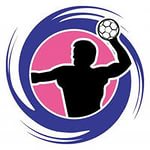 ДевизЕще никто на всей земле
не предавался сожаленью,
что посвятил себя ученью.№п/пМероприятиеКол-воЧисло студентов- членов СНО, принявших участиеРезультат (кол-во наград)1.Заседания НСО1.Заседания НСО1.Заседания НСО1.Заседания НСО1Решение организационных вопросов. Утверждение плана работы  на 2018год.114Утвержден2Подготовка к участию во всероссийской научной конференции «Физическая культура, спорт, здоровье и долголетие»12Участие3Доклад «Значение референтных  элективных восприятий в подготовке спортсменов игровых видов спорта». В течение года (8)2Выполнено4Подготовка и участие в 8-й олимпиаде по специальности «Физическая культура» (конкурс по профессии среди студентов «лучший специалист в области физической культуры и спорта)115ВыполненоУчастие 5Предварительная защита дипломных проектов. Доклады по тематике собственных эмпирических исследований членов СНО.16Выполнено. 61.Отчет об оказании помощи МБОУ СОШ, ДЮСШОР,  и другим спортивным организациям  г. Ростова-на-Дону, в организации и проведении соревнований различного уровня по спортивным играм.2.Защита дипломных проектов членов СНО.14Грамота.Выполнено. 7  Доклад «Определение уровня функциональной подготовленности спортсменов с применением неаппаратных методов тестирования».  11Выполнено. 8Проведение мастер-класс по спортивным играм «Технические элементы спортивного мастерства в  игровых видах спорта».110Выполнено. 9Участие во всероссийской научной конференции «Образование, спорт, здоровье в современных условиях экологической  среды» 11Участие 10Отчет НСО о проделанной работе за 2018 учебный год. Анализ показателей НИРС. Обсуждение и выбор основных направлений научных исследований членов НСО. Разработка плана работы на 2019г.114Выполнено 2. Научные мероприятия ЮФУ2. Научные мероприятия ЮФУ2. Научные мероприятия ЮФУ2. Научные мероприятия ЮФУ2. Научные мероприятия ЮФУ4Фестиваль науки Юга России – 16Участие3. Всероссийские научные мероприятия3. Всероссийские научные мероприятия3. Всероссийские научные мероприятия3. Всероссийские научные мероприятия3. Всероссийские научные мероприятия2Всероссийская научно-практическая конференция «Физическое воспитание и спорт: актуальные вопросы теории  и практики». г.Ростов-на-Дону.1Участие3VII  Всероссийская научно-практическая конференция  с «Образование, спорт, здоровье в современных условиях окружающей среды» г.Ростов-на-Дону.1Призер4. Научные публикации - отсутствуют4. Научные публикации - отсутствуют4. Научные публикации - отсутствуют4. Научные публикации - отсутствуют4. Научные публикации - отсутствуют